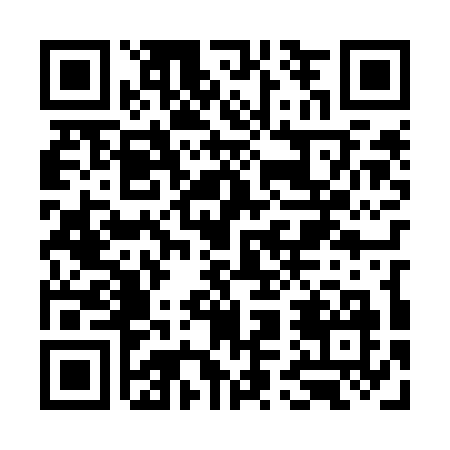 Prayer times for Ulverstone, AustraliaMon 1 Apr 2024 - Tue 30 Apr 2024High Latitude Method: NonePrayer Calculation Method: Muslim World LeagueAsar Calculation Method: ShafiPrayer times provided by https://www.salahtimes.comDateDayFajrSunriseDhuhrAsrMaghribIsha1Mon5:597:311:194:347:078:332Tue6:007:321:194:337:058:313Wed6:017:331:194:317:038:304Thu6:037:341:184:307:028:285Fri6:047:351:184:297:008:266Sat6:057:361:184:286:598:257Sun5:066:3712:173:265:577:238Mon5:076:3812:173:255:557:229Tue5:086:3912:173:245:547:2010Wed5:096:4012:173:235:527:1811Thu5:106:4112:163:225:517:1712Fri5:116:4212:163:205:497:1513Sat5:126:4412:163:195:477:1414Sun5:136:4512:163:185:467:1215Mon5:146:4612:153:175:447:1116Tue5:156:4712:153:165:437:0917Wed5:166:4812:153:145:417:0818Thu5:176:4912:153:135:407:0719Fri5:186:5012:143:125:387:0520Sat5:196:5112:143:115:377:0421Sun5:206:5212:143:105:357:0322Mon5:216:5312:143:095:347:0123Tue5:226:5412:143:075:337:0024Wed5:226:5512:133:065:316:5925Thu5:236:5612:133:055:306:5726Fri5:246:5712:133:045:286:5627Sat5:256:5812:133:035:276:5528Sun5:266:5912:133:025:266:5429Mon5:277:0012:133:015:246:5230Tue5:287:0112:133:005:236:51